Inbjudan och PM för NOK-träning 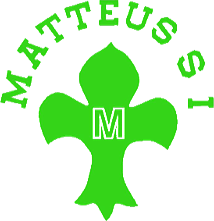 TISDAG 10 maj 2016Varmt välkomna!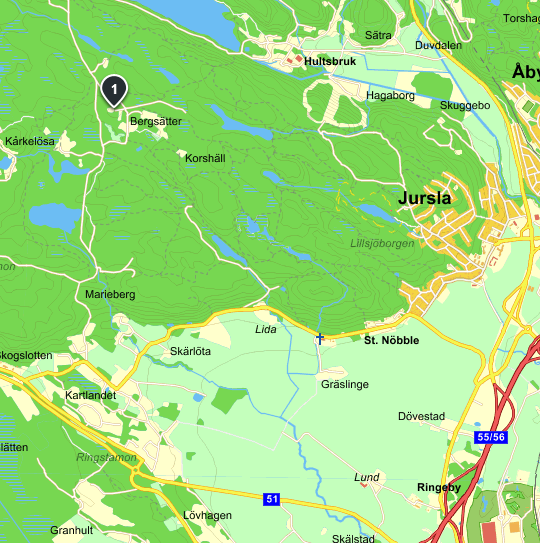 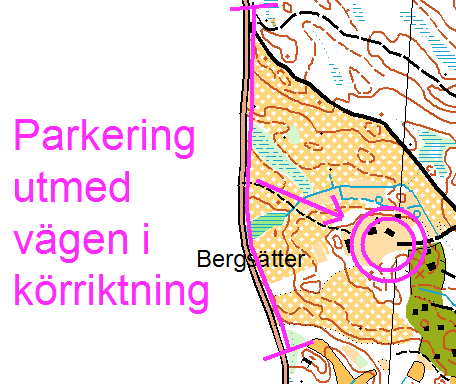 Plats
Karlslund, Bergsäter. Vägvisning från Kvillingevägen mellan Jursla och Rv. 51. Parkering
Utmed Bergsätersvägen (grusvägen). Gå sedan stig in till MSI:s klubbstuga.
Karta
OK Kolmårdens Torsklint, skala 1:10 000, 5 m ekvidistans.Terräng 
Fin kolmårdsterräng. Öppen skog, måttligt till starkt kuperat. Start 
850 m stig/väg till start. Följ orange-vit snitsel.MålKontinental målgång, dvs målstämpling sker inte vid arenan. 450 m från målstämpling till utstämpling.Starttider och anmälan
Fri start med startstämpling mellan 17:00-19:00. Anmälan på plats från 16:30. Pris 50 kr per vuxen, 25 för ungdomar upp tom. 16 år.Klasser
Enligt NOK:s rekommendationer:






Stämplingssystem
Sportident används. Ett tiotal hyrpinnar finns att hyra för 20 kr styck.Servering
Enklare servering i anslutning till TC.Huvudfunktionär och kontaktpersoner
Lars Danielson, 0730 434040, anlardan@gmail.com

